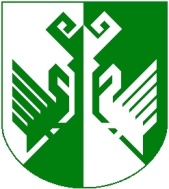 от 01 июня 2021 года № 239В соответствии с Федеральным законом от 27 июля . № 210-ФЗ «Об организации предоставлении государственных и муниципальных услуг», распоряжением Правительства Российской Федерации от 18 сентября 2019 г. № 2113-р «О перечне типовых государственных и муниципальных услуг, предоставляемых исполнительными органами государственной власти субъектов Российской Федерации, государственными учреждениями субъектов Российской Федерации и муниципальными учреждениями», постановлением Правительства Республики Марий Эл от 02.04.2018 № 139 (ред. от 12.04.2021) "Об утверждении перечня государственных услуг, оказываемых государственными органами Республики Марий Эл и подведомственными им государственными учреждениями Республики Марий Эл, предоставление которых организуется в многофункциональных центрах предоставления государственных и муниципальных услуг в Республике Марий Эл», Уставом Сернурского муниципального района Республики Марий Эл, администрация Сернурского муниципального района постановляет: Признать утратившим силу:- постановление администрации муниципального образования «Сернурский муниципальный район» от 10 января 2013 года № 2 «Об утверждении Административного регламента по оказанию муниципальной услуги «Предоставление субсидий субъектам малого и среднего предпринимательства»»;- постановление администрации муниципального образования «Сернурский муниципальный район» от 12 декабря 2013 года № 586 «О внесении изменений в Административный регламент по предоставлению муниципальной услуги «Предоставление субсидий субъектам малого и среднего предпринимательства»»;- постановление администрации муниципального образования «Сернурский муниципальный район» от 11 августа 2015 года № 374 «О внесении изменений в Административный регламент по предоставлению муниципальной услуги «Предоставление субсидий субъектам малого и среднего предпринимательства»- постановление администрации муниципального образования «Сернурский муниципальный район» от 21 июня 2016 года № 279 «О внесении изменений в Административный регламент по предоставлению муниципальной услуги «Предоставление субсидий субъектам малого и среднего предпринимательства»»;- постановление администрации муниципального образования «Сернурский муниципальный район» от 1 февраля 2017 года № 29 «О внесении изменений в административный регламент «Предоставление субсидий субъектам малого и среднего предпринимательства»»;- постановление администрации муниципального образования «Сернурский муниципальный район» от 1 февраля 2018 года № 29 «О внесении изменений в административный регламент «Предоставление субсидий субъектам малого и среднего предпринимательства»»;- постановление главы администрации муниципального образования «Сернурский муниципальный район» от 4 июля 2008 года «О проведении конкурса среди субъектов малого и среднего предпринимательства на право заключения договоров по предоставлению бюджетных субсидий к районной программе «Поддержка развития предпринимательства в муниципальном образовании «Сернурский муниципальный район» на 2008-2010 г.г.»;- постановление администрации муниципального образования «Серурский муниципальный район «О внесении изменений и дополнений в постановление главы администрации № 259 от 07.07.2008 г.»;- постановление администрации муниципального образования «Сернурский муниципальный район» от 28 апреля 2014 года № 184 «О проведении в 2014 году отбора среди субъектов малого и среднего предпринимательства на право заключения договоров по предоставлению бюджетных субсидий»;- постановление администрации муниципального образования «Сернурский муниципальный район» от 31 октября 2013 года № 506 «О проведении конкурса среди субъектов малого и среднего предпринимательства на право заключения договоров по предоставлению бюджетных субсидий»;- постановление администрации муниципального образования «Сернурский муниципальный район» от 6 декабря 2016 года № 530 «Об утверждении стандарта качества предоставления муниципальной услуги «Предоставление субсидий субъектам малого и среднего предпринимательства»»;- постановление администрации муниципального образования «Сернурский муниципальный район» от 22 декабря 2017 года № 447 «О внесении изменений в Стандарт качества предоставления муниципальной услуги «Предоставление субсидий субъектам малого и среднего предпринимательства»»;- пункт 14 Перечня государственных и муниципальных услуг муниципального образования «Сернурский муниципальный район», утвержденный постановлением администрации муниципального образования «Сернурский муниципальный район» от 30 октября 2017 г. № 372 «Об утверждении перечня государственных и муниципальных услуг муниципального образования «Сернурский муниципальный район»».2. Настоящее постановление вступает в силу со дня его подписания. Исп. Росляков В.И.(83633) 9-71-42СОГЛАСОВАНО:ШЕРНУРМУНИЦИПАЛЬНЫЙ РАЙОНЫНАДМИНИСТРАЦИЙЖЕАДМИНИСТРАЦИЯ СЕРНУРСКОГО МУНИЦИПАЛЬНОГОРАЙОНАПУНЧАЛПОСТАНОВЛЕНИЕО признании утратившим силу некоторых постановленийГлава администрацииСернурскогомуниципального районаА.В. КугергинЗаместитель главы администрации Сернурского муниципального района по экономическому развитию территории, руководитель отдела экономики  Т.М. Волкова              01.06.2021 г.  Т.М. Волкова              01.06.2021 г.Главный специалист отдела организационно-правовой работы и кадров администрации Сернурского муниципального района                              И.Э. Сидорова        01.06.2021 г.                              И.Э. Сидорова        01.06.2021 г.